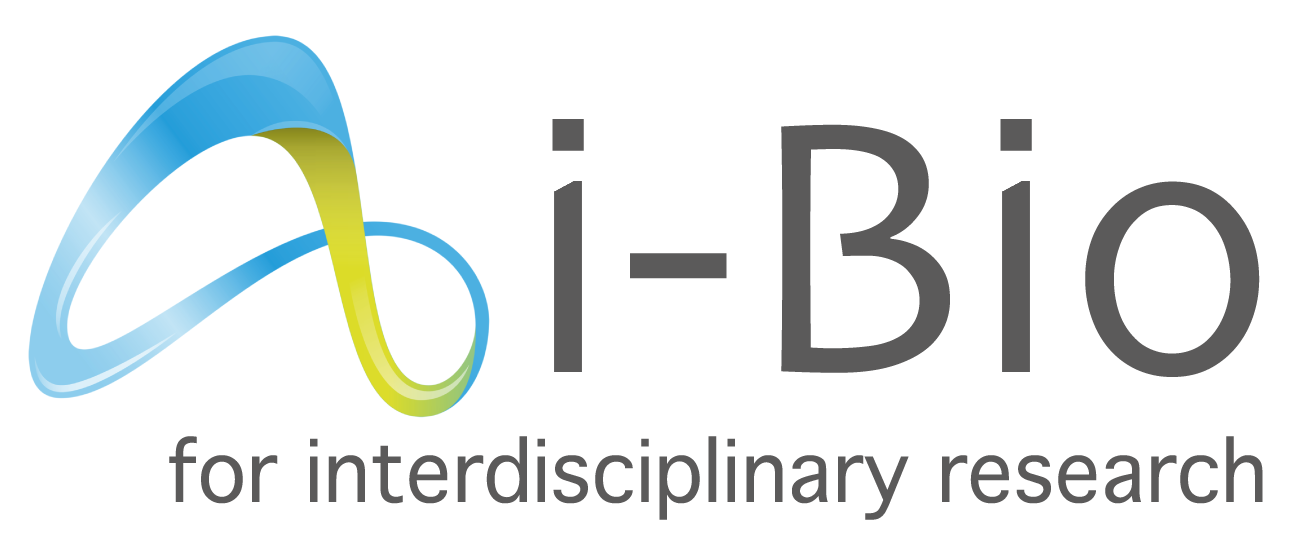 Call for Interdisciplinary Projects 2023Application deadline : January 5, 2023Information about the project coordinatorTitle of the project : Name, first name :Email : Phone : Title/Employer : Address :Laboratory :Title of the team :Team leader(s) (if different) or co-leader (if applicable) :People involved in the project (do not mention names) Resources obtained related to this project (since 2019, indicate the sources, amounts and dates, and how the projects funded differ from the current i-Bio project) Other resources not related to this project (since 2019, indicate the sources, amounts and dates)Team collaborations (since 2019 and ongoing ; mention only those involving the coordinator)Main publications of the coordinator since 2017 (10 maximum, name of the coordinator in bold, use the format below)Barnes R., Hoods T., Dams Y., Dupont J. and Norris K. (2019). The Ca2+-activated channel Rhips2 controls microvilli length in leukemia cells. J. Cell Sci. 242, 3742-3753.Key words (5 max)Information about the partnerName, first name :Email : Phone : Title/Employer : Address :Laboratory :Title of the team :Team leader(s) (if different) or co-leader (if applicable) :People involved in the project (do not mention names) Resources obtained related to this project (since 2019, indicate the sources, amounts and dates, and how the projects funded differ from the current i-Bio project) Other resources not related to this project (since 2019, indicate the sources, amounts and dates)Team collaborations (since 2019 and ongoing ; mention those involving the partner)Main publications of the project partner since 2017 (10 maximum, name of the coordinator in bold, use the format below)Barnes R., Hoods T., Dams Y., Dupont J. and Norris K. (2019). The Ca2+-activated channel Rhips2 controls microvilli length in leukemia cells. J. Cell Sci. 242, 3742-3753.Key words (5 max)ProjectTitle:Abstract (250 words max):Project (2500 words max, 1.5 line spacing, font size 12, up to 10 Mo file size):Context:State of the art:Objectives:Methodology:Implementation planning (250 words max):Added value and complementarity of the consortium, relevance to the expected outcomes of the i-Bio call (400 words max):Requested means by item of expenditure and by partner:Please name your pdf file:NAME(coordinator)_iBIO_SUBV_2023To be sent to sciences-ibio@sorbonne-universite.frtitle of the mail: application to i-Bio – NAME(coordinator)before January 5, 2023 at 6 pmNumber% of time spent on the projectCoordinatorStatutory researchers/teachers-researchersPost-doctoral fellowsPhD students (mention the year in which the thesis was started)ITA/BIATSSNumber% of time spent on the projectPartnerStatutory researchers/teachers-researchersPost-doctoral fellowsPhD students (mention the year in which the thesis was started)ITA/BIATSSPartner 1Partner 2Staff expensesScientific consumables- - …Instruments and material costs- - …Outsourcing / subcontracting - - …Travel costs - - …Sub-totalTotal